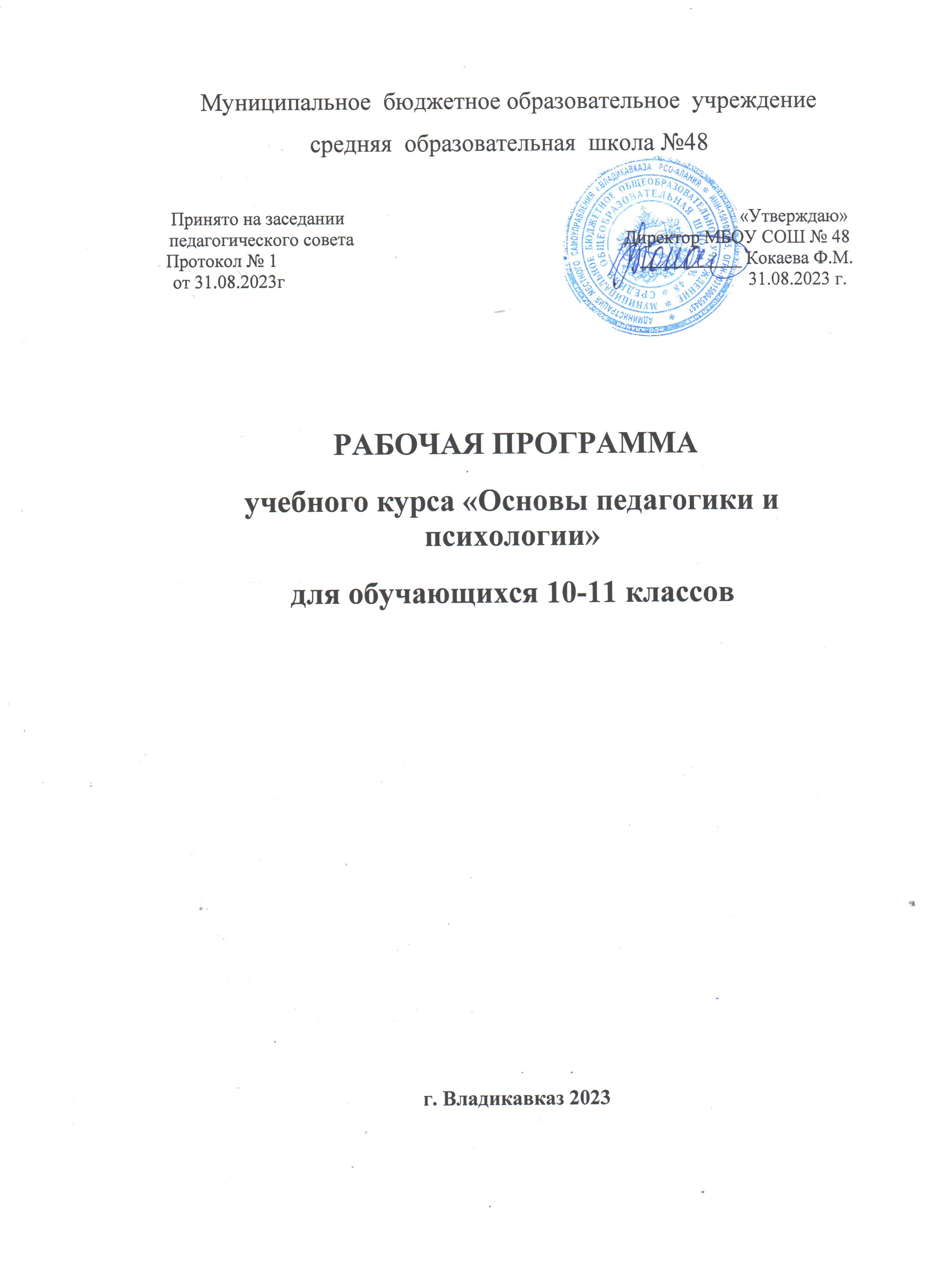 ОГЛАВЛЕНИЕПОЯСНИТЕЛЬНАЯ ЗАПИСКАВажнейшей задачей современной системы образования в нашей стране является ранняя профориентация обучающихся, одно из направлений которой нацелено на выявление и поддержку педагогически одаренных детей. Деятельность по выявлению и развитию педагогической одаренности приобретает системный характер в рамках психолого-педагогических классов, обеспечивая создание системы непрерывного педагогического образования.Примерная рабочая программа учебного курса «Основы педагогики и психологии» для учащихся 10–11 классов общеобразовательных организаций (далее – Программа) разработана в соответствии с требованиями Федерального государственного образовательного стандарта среднего общего образования (далее – ФГОС СОО), примерной основной образовательной программой среднего общего образования, а также примерной программой воспитания, одобренной решением федерального учебно-методического объединения по общему образованию (протокол от 2 июня 2020 г. № 2/20). Программа разработана в помощь обучающимся, чтобы посредством метода активного включения в познавательную и волонтерскую деятельность школьники могли принять решение о правильности предпрофессионального выбора; включиться в процесс самоопределения, саморазвития, самовоспитания и самообразования. Программа ориентирована на достижение метапредметных результатов и развитие функциональной грамотности обучающихся.Нормативно-правовой базой для создания Программы являются:Федеральный закон «Об образовании в Российской Федерации» от 29.12.2012 № 273-ФЗ (ред. от 02.07.2021);Федеральный государственный образовательный стандарт среднего общего образования» от 17.05.2012 № 413 (ред. от 11.12.2020);Примерная основная образовательная программа среднего общего образования, одобренная решением Федерального учебно-методического объединения по общему образованию (протокол от 28.06.2016 № 2/16-з);Программа определяет цель, задачи, содержание и организацию изучения курса «Основы педагогики и психологии» на уровне среднего общего образования, а также планируемые результаты его освоения. При разработке рабочих программ учителя могут вносить свои дополнения в структуру изучения материала и варьировать часы для его изучения.Целью реализации Программы является создание условий для профессионального самоопределения обучающихся и формирования позитивной установки на выбор педагогической профессии.Задачи реализации программы:мотивировать школьников на осознанный профессиональный выбор и потребность в профессиональном самоопределении с помощью формирования системного представления о педагогической деятельности;формировать осмысленное отношение к специфике педагогической профессии, профессионально значимым качествам личности педагога и требованиям к профессиональной педагогической деятельности;развивать у обучающихся навыки конструктивного общения, саморегуляции поведения и деятельности, способности работать в команде.развивать проектные и исследовательские умения, умения самостоятельно работать с информацией;обеспечить практический опыт исследовательской работы.Общая характеристика учебного курсаПрограмма учебного курса «Основы педагогики и психологии» на уровне среднего общего образования обеспечивает междисциплинарные связи с учебными предметами «Обществознание», «Биология», «Русский язык», «Технология», «Учебный проект»; с примерной программой воспитания, одобренной решением федерального учебно-методического объединения по общему образованию (протокол от 02 июня 2020 г. № 2/20). Методологической основой Программы является системно-деятельностный подход, предполагающий активную учебно-познавательную деятельность обучающихся, формирование готовности к саморазвитию и непрерывному образованию, в данном случае в области психологии и педагогики. В рамках освоения Программы происходит развитие метапредметных умений, включающих, наряду с другими, универсальные учебные действия: способность формулировать и аргументировать собственную точку зрения, самостоятельно выбирать оптимальные коммуникативные стратегии в различных ситуациях общения. Таким образом, Программа направлена не только на получение целостной системы знаний об основах педагогики и психологии, но и на достижение метапредметных и личностных результатов.Основные содержательные линии учебного курса представлены в программе «Основы педагогики и психологии» в виде модулей, изучение которых обеспечивает достижение поставленной цели. Программа учебного курса не дублирует программы соответствующих дисциплин для вузов, а является пропедевтическим курсом для обучающихся старших классов. Каждая тема программы направлена на решение конкретной задачи, для которой разрабатывается соответствующий кейс (основы теории, цитаты и портреты педагогов, схемы для анализа, примеры конкретных ситуаций, ключевые слова, проблемные вопросы, описание методов для практической работы, др.). Место учебного курса в учебном планеИзучение основ педагогики и психологии на уровне среднего общего образования предполагается за счет часов части учебного плана, формируемой участниками образовательных отношений, в объеме 136 часов: в 10 классе – 68 часов, в 11 классе – 68 часов.	Планируемые результаты освоения курсаВ результате освоения программы курса «Педагогика и психология» обучающиеся будут знать:специфику педагогической профессии, какие личностные качества профессионально значимы для педагога;основные требования к профессиональной педагогической деятельности;ключевые термины и понятия, характерные для педагогики и психологии, изучаемые в рамках данного курса;методы и приемы изучения поведения человека с точки зрения различных образовательных ситуаций;о способностях человека, их природе, о стратегиях личностного развития, успешного образовательного и социального взаимодействия.Будут уметь: проектировать стратегию собственного профессионального и личностного развития, в том числе в области дальнейшего освоения педагогической профессии;работать в команде для совместного решения поставленных задач, в том числе проектно-исследовательских;самостоятельно работать с информацией.Будут иметь опыт:организации совместной деятельности и общения, в т. ч. в виртуальной среде, проектирования условий и средств продуктивной коммуникации в контексте учебной деятельности;Смогут сделать осознанный профессиональный выбор в отношении педагогической профессии.Поскольку учебный курс «Основы педагогики и психологии» изучается на уровне среднего общего образования за счет часов части из учебного плана, формируемой участниками образовательных отношений, обучение обеспечивает:удовлетворение индивидуальных запросов обучающихся;развитие личности обучающихся, их познавательных интересов, интеллектуальной и ценностно-смысловой сферы; развитие навыков самообразования и самопроектирования; углубление, расширение и систематизацию знаний в психолого-педагогической области; совершенствование имеющегося и приобретение нового опыта познавательной деятельности, профессионального самоопределения обучающихся. Результаты изучения учебного курса «Основы педагогики и психологии» способствуют: развитию личности обучающихся средствами педагогики и психологии: развитию их общей культуры, мировоззрения, формирование ценностно-смысловых установок;развитию познавательных, регулятивных и коммуникативных способностей, готовности и способности к саморазвитию и профессиональному самоопределению; обеспечению профессиональной ориентации обучающихся. ОЦЕНКА РЕЗУЛЬТАТОВ ОСВОЕНИЯ КУРСАИтоговая оценка складывается из результатов оценки метапредметных и предметных результатов.Оценка метапредметных результатовОценивание заявленных в Программе метапредметных результатов осуществляется по результатам проектно-исследовательской деятельности обучающихся.Система оценки предметных результатовОценка достижения предметных результатов ведется как в ходе текущего, промежуточного, так и итогового оценивания.Критерии оценивания письменных работ (эссе)Эссе – основная форма проверки умения правильно и последовательно излагать свои мысли (или услышанный текст) и проверки уровня развития речи обучающихся.При оценивании эссе внимание обращается прежде всего на содержание и речевое оформление, при этом учитываются:соответствие работы обучающегося теме и основной мысли;полнота раскрытия темы;правильность фактического материала;последовательность изложения;умение использовать языковые средства в соответствии со стилем, темой.Проектная и исследовательская работаКритерии оценки проектной и исследовательской работы:самостоятельность в постановке проблемы в рамках определенной темы и в выборе способов ее решения, включая поиск и обработку информации; самостоятельность в формулировке, обосновании и апробации выводов; сформированность предметных знаний и способов действий для раскрытия содержания работы;правильность оформления и изложения результатов исследовательской работыСОДЕРЖАНИЕ УЧЕБНОГО КУРСАОсновное содержание учебного курса «Основы педагогики и психологии» делится на блоки «Основы педагогики и психологии, 10 класс» и «Основы педагогики и психологии, 11 класс».классПедагогические классы. Искусство самоопределенияПедагогические классы. Как и зачем создавались классы в 20-м и 21-м веках. Искусство выбора в современном мире и образовании. Правильно ли я выбрал профиль для обучения и карьеры? Как мы будем учиться? Обоснование методов и подходов к построению совместного образования и индивидуального образовательного маршрута. Как работать с текстом учащихся, другими учебными материалами?Кому и зачем нужна педагогика? Педагогика как часть культуры человечестваПедагогика в динамике и развитии, педагогика как важнейший компонент культуры человечества. Наука о счастье и благополучии человечества. Историко-культурный анализ динамики развития педагогических практик. Педагогика и ценностно-смысловое единство мира. Педагогика и технологический прогресс. Педагогика будущего.Психология в жизни каждого из нас Для чего нужна психология? Житейская и профессиональная психология. Место психологии в системе наук. Как психология помогает понять человека? Будущее психологии и ее перспективы. Человек как уникальная личность в социальном взаимодействии Личность человека и ее уникальность. Факторы развития личности. Внутренняя позиция личности. Потенциал и ресурсы личности. Личность в современном мире. Человек на пересечении социальных реалий. Возможности личностного развития и успешного социального взаимодействия.Развитие личностного потенциала человека Развитие психики человека. Личностные и характерологические особенности человека. Всё об эмоциях. Искусство управления эмоциями. Эмоциональный интеллект в жизни и профессии. Психологическая готовность к самостоятельному принятию решений.Как мы учимся? Искусство эффективного познания. Человек как субъект деятельностиУмение решать задачи, школа кейсовых практик. Чтение и письмо в образовательном процессе. Эффективная обратная связь и самооценка. Проектная деятельность. Исследовательская деятельность.	Познание как совместная деятельность.Учимся учиться самостоятельно От «Матетики» Коменского к внутрифирменному обучению. Учимся друг у друга, учимся вместе, учимся у лучших. Целеполагание. Внутренняя и внешняя мотивация учения. Выученная беспомощность. Развитие познавательных интересов. Уровень притязаний и самооценка. Способы и приемы самостоятельной работы. Ресурсы для самостоятельной работы.11 классКак мы живем и работаем вместе? Человек как член сообществаЧеловек, группа, коллектив, общество. Как организовать совместную деятельность? Как общаться и работать вместе? Социальный и эмоциональный интеллект. Как вести за собой?Азбука общения: от А до Я Навыки эффективного общения. Культура виртуального общения. Конфликты и пути их разрешения. Возможности медиации при разрешении конфликтов. Психология лидерства.Универсальные компетенции для жизни и учебыИскусство навыков XXI века. Успеваем всё: современный тайм-менеджмент. Будь уверен! Говори! Навыки самопрезентации. Искусство переговоров.Проектирование своей истории успехаПсихология идентичности: кто Я? Как стать успешным! Мой карьерный путь. Папка достижений. Подготовка портфолио. Мой успех – успех для каждого.Где и как работают педагоги? Педагогика в современном обществеСемейная педагогика. Детский сад. Школа. Дополнительное образование. Специальное образование. Педагогика для взрослых. Цифровая педагогика.Практическая психология на каждый деньПсихология в социальной сфере. Психология в образовании. Психология в управлении. Психология и современное производство. Психологическая помощь в экстремальных ситуациях.Институциональная основа современных психологических и педагогических практикОбщее представление об институтах. Нормативная база современного образования. Нормативная база современной психологии. Этические нормы профессий. Волонтерство в педагогике и психологии.ТЕМАТИЧЕСКОЕ ПЛАНИРОВАНИЕ10 класс (68 часов)11 класс (68 часов)ПЛАН ВНЕУРОЧНОЙ ДЕЯТЕЛЬНОСТИВнеурочная деятельность направлена на реализацию общей цели, задач, достижение планируемых результатов изучения учебного курса «Основы педагогики и психологии».Мероприятия внеурочной деятельности нацелены на формирование интереса к психологии и педагогике, закрепление и развитие формируемых компетенций и становление социальной и профессиональной самоидентификации.Мероприятия представлены по классам с учетом тематических модулей изучения курса. Возможно проведение мероприятий внеурочной деятельности в каникулярное время, праздничные и выходные дни.Мероприятия внеурочной деятельности реализуются в группах постоянного или переменного состава и индивидуально.Основным содержанием внеурочной деятельности является волонтерская (вожатская) деятельность, самостоятельная творческая проектная и исследовательская работа, направленная на реализацию задач повышенной сложности в кружковых и иных творческих объединениях; углубленная работа в сообществах, включенных в межрегиональные и всероссийские проекты, включая олимпиадное движение; работа в системе самоуправления.УСЛОВИЯ РЕАЛИЗАЦИИ ПРОГРАММЫУчебно-методическое обеспечение программы включает в себя учебники для 10-11 классов, учебные пособия, рабочие тетради, словари, справочники, методические пособия для учителей, работающих в психолого-педагогических классах, а также электронные образовательные  ресурсы.Учебно-дидактические материалы могут разрабатываться учителями на основе материалов, указанных в списке литературы, самостоятельно как для коллективной, групповой работы, так и для индивидуальной работы с обучающимися с целью поиска образовательного маршрута конкретного обучающихся в зависимости от его образовательных потребностей.Реализация программы обеспечивается доступом обучающихся     к библиотечным фондам, электронным изданиям основной учебной литературы, информационно-образовательным ресурсам и инструментам образовательных организаций.Кабинеты для проведения занятий по возможности должны быть оснащены техническими средствами обучения, компьютерами, интерактивными досками, мультимедийными проекторами, многофункциональным оборудованием.Список литературыКоломинский Я. Л. Основы психологии. Учебник для учащихся старших классов и студентов первых курсов высших учебных заведений. М. : АСТ, 2010. 239 с.Крысько В. Г. Основы общей педагогики и психологии. М. : Юрайт, 2019. 472 с.Немов Р. С. Психология: Пособие для учащихся 10-11 классов. М. : Просвещение, 1995. Психология: Учебное пособие. Х класс / Под ред. И. В. Дубровиной. М. : Изд-во МПСИ; Воронеж : МОДЭК, 2008. Реан А. А., Гатанов Ю. Б., Баранов А. А. Психология 8-11 класс. Учебник. СПб. : Питер, 2001. 212 с.Социальная компетентность: учебное пособие для 10-11 классов средней школы / под ред. В. Н. Журкова, С. А. Маничева. М., 2008. Факторович А. А. Педагогические технологии: учебное пособие для СПО ; 2. изд., испр. и доп . М. : Юрайт, 2020 . 128 с. СловариПсихология развития: словарь / Под ред. А. Л. Венгера. М., 2005Энциклопедия для детей. Т. 18. Ч. 2. Архитектура души. Психология личности. Мир взаимоотношений. Психотерапия. М., 2002.Новиков А. М. Педагогика: словарь системы основных понятий. М. : ИЭТ, 2013. 268 с.Научная литература (монографии, статьи)Бакштанский, В. Л., Жданов О. И. Менеджмент жизни: Стратегия личной эффективности. М. : Беловодье, 2008. 464 с.Битянова, М. Р., Вачков М. Р. Я и мой внутренний мир. Психология для старшеклассников. СПб. : Питер, 2009. Кейн С. Интроверты. Как использовать особенности своего характера. М. : 2012. 376 с. Кови С. Семь навыков высокоэффективных людей. М. : Альпина Бизнес Букс, 2008. 374 с.Кравцова Е., Кравцова М. Мыльные бомбы, или как избежать конфликтов. М. : БерИнгА. 2016.Крашенинников Е. Любовь к педагогике. М. : MyBook, 2017. 167 с.Макеева А.Г. Что делать???... если делать этого не хочется. М. : Клевер-Медиа-Групп, 2018.Марок А. Почему я? История белой вороны. М. : Манн, Иванов и Фабер, 2016.Мишель Мира Пон. Вопросы памяти. М. : Пешком в историю, 2019.Млодик И. Почти неволшебные превращения. Ростов н/Д : Феникс, 2015.Млодик И. Ю. Школа и как в ней выжить: взгляд гуманистического психолога. М., 2011. 184 с. Нехаева Е. Г. Я чувствую мир. Практикум по развитию каналов восприятия информации и памяти для детей и взрослых. М. : КТК Галактика, 2020. 100 с.	Омберген ван: В моей голове. Как устроен мозг и зачем он нам нужен. М. : Манн, Иванов и Фербер, 2019Пиз А., Гарнер А. Язык разговора, 2000. Резапкина Г. В. Секреты выбора профессии, или путеводитель выпускника. М., 2005.Резапкина Г. В. Я и моя профессия: программа профессионального самоопределения для подростков. М., 2000.Селезнева Е.В. Увлекательная психология. М. : Аванта, 2021.Танг Д. Быть интровертом. История тихой девочки в шумном мире. М. : Манн, Иванов и Фабер, 2018.Тимошенко Г. В. 50 лайфхаков: психологические квесты. М. : АСТ, 2017.Учебно-методическая литература(методические рекомендации, программы дополнительного образования и др.) для учителей по организации образовательной деятельностиБадмаев Б. Психология в работе учителя. Кн. 2. Практическое пособие по теории развития, обучение, воспитание. М. : Владос. 2004. 158 с. Блага К. Я, Шебек М. Я – твой ученик, ты – мой учитель: кн. для учителя |; пер. с чеш. Д. М. Прошуниной. М. : Просвещение, 1991. 140 с. Воспитательная деятельность педагога / под ред. В. А. Сластенина, И. А. Колесниковой. М. : 2006. Гамезо М. В. Атлас по психологии: информационно-методическое пособие по курсу «Психология человека». М. : Педагогическое общество России, 2001. Дополнительная литература, направленная на формирование личностных результатовБен-Шахар Т. Научиться быть счастливым. Минск : Попурри, 2009. 240 с.Берджес Д. Обучение как приключение. Как сделать уроки интересными. М. : Альпина Паблишер, 2015. 155 с.Вачков И. В. Психологическая азбука. Сказки о самой душевной науке. Королевство Внутреннего Мира. Королевство Разорванных Связей. М. : Генезис, 2012. 424с. Кассар Р., Велла К. Я не люблю Учиться. М. : ИТРК, 2017.Кляйн С. Формула счастья. Как настроится на позитивный лад. М. : ОЛМА Медиа Групп, 2009. 352 с. Петрановская Л. В. Однажды в сказке. Читаем и развиваемся с психологом. М. : АСТ, 2021.Саманта Сноуден: Управление гневом. Рабочая тетрадь для детей. М. : Диалектика, 2021.Информационные ресурсыБелова Ю.В. Педагогика [Электронный ресурс]: учебно-методическое пособие. Электрон. текстовые данные. Саратов : Вузовское образование, 2018. 83 c. URL: http://www.iprbookshop.ru/72353.html.  ЭБС «IPRbooks», по паролю.Захарова И. Ю., Моржина Е. В. Игровая педагогика: таблица развития, подбор и описание игр. [Электронный ресурс]. М. : Теревинф, 2019. 152 c. ISBN 978-5-4212-0507-4. URL: https://www.iprbookshop.ru/89933.htmlЗеер Э. Ф. Психология профессий: учебное пособие [Электронный ресурс] М. : Академический Проект, 2015. 336 с. URL: http://www.iprbookshop.ru/36853. Ковалев А. В., Кузнецов В. В., Федоров В. А. Введение в профессионально-педагогическую специальность [Электронный ресурс] : учебное пособие для вузов [Гриф УрО РАО]. Екатеринбург : УрО РАО, 2012. 98 с. URL: http://elar.rsvpu.ru/handle/123456789/8508. «Педагогическая библиотека» (http://www.pedlib.ru/)Электронная библиотека психологической литературы (http://bookap.info/)Электронная библиотека «Koob.ru»: подраздел «Психология» (http://www.koob.ru)«Психея» (http://www.psycheya.ru/)Газета «Школьный психолог» (http://psy.1september.ru/)Журнал «Вопросы психологии» (http://www.voppsy.ru/)Электронный журнал «Психологическая наука и образование» (http://www.psyedu.ru/Пояснительная записка …………......………………………………………3Оценка результатов освоения курса..………………………………............7Содержание учебного курса ……......………………………………………8Тематическое планирование ……......………………………………………11План внеурочной деятельности ….....………………………………………15Условия реализации программы……………………………………………19Список литературы…………………..………………………………………20МодульКраткое содержаниеКол- вочасовХарактеристика основных видов  деятельности обучающихсяПедагогические классы. Искусство самоопределенияПедагогические классы. Как и зачем создавались классы в 20-м и 21-м веках? Искусство выбора в современном мире и образовании. Правильно ли я выбрал профиль для обучения и карьеры.? Как мы будем учиться? Обоснование методов и подходов к построению совместного образования и индивидуального образовательного маршрута. Как работать с текстом учеников, другими учебными материалами?8Работа с проблемным вопросом.Сочинение-рассуждение.Самостоятельный выбор цели и построение маршрута.Решение учебных задач.Групповое проектирование.Дискуссия.Промежуточный контрольКому и зачем нужна педагогика? Педагогика как часть культуры человечестваПедагогика в динамике и развитии. Педагогика как важнейший компонент культуры человечества. Наука о счастье и благополучии человечества. Историко-культурный анализ динамики развития педагогических практик. Педагогика и ценностно-смысловое единство мира.Педагогика и технологический прогресс. Педагогика будущего10Работа с проблемным вопросом.Сочинение-рассуждение.Самостоятельный выбор цели и построение маршрута.Решение учебных задач.Групповое проектирование.Дискуссия.Промежуточный контрольПсихология в жизни каждого из насДля чего нужна психология?Житейская и профессиональная психология. Место психологии в системе наук. Как психология помогает понять человека. Будущее психологии и ее перспектив10Работа с проблемным вопросом.Сочинение-рассуждение.Самостоятельный выбор цели и построение маршрута.Решение учебных задач.Групповое проектирование.Дискуссия. Промежуточный контрольЧеловек как уникальная личность в социальном взаимодействииЛичность человека и ее уникальность. Факторы развития личности. Внутренняя позиция личности. Потенциал и ресурсы личности. Личность в современном мире. Человек на пересечении социальных реалий. Возможности личностного развития и успешного социального взаимодействия10Работа с проблемным вопросом.Сочинение-рассуждение.Самостоятельный выбор цели и построение маршрута.Решение учебных задач.Групповое проектирование.Дискуссия.Промежуточный контрольРазвитие личностного потенциала человекаРазвитие психики человека. Личностные и характерологические особенности человека. Всё об эмоциях. Искусство управления эмоциями. Эмоциональный интеллект в жизни и профессии. Психологическая готовность к самостоятельному принятию решений10Работа с проблемным вопросом.Сочинение-рассуждение.Самостоятельный выбор цели и построение маршрута.Решение учебных задач.Групповое проектирование.  Дискуссия.  Промежуточный контрольКак мы учимся? Искусство эффективного познания. Человек как субъект деятельностиУмение решать задачи.Чтение и письмо.Эффективная обратная связь и самооценка.Проектная деятельность.Исследовательская деятельность. Познание как совместная деятельность10Работа с проблемным вопросом.Сочинение-рассуждение.Самостоятельный выбор цели и построение маршрута.Решение учебных задач.Групповое проектирование.Дискуссия.Промежуточный контрольУчимся учиться самостоятельноОт «Матетики» Коменского к внутрифирменному обучению. Учимся друг у друга, учимся вместе, учимся у лучших. Целеполагание. Внутренняя и внешняя мотивация учения. Выученная беспомощность. Развитие познавательных интересов.Уровень притязаний и самооценка. Способы и приемы самостоятельной работы. Ресурсы для самостоятельной работы10Работа с проблемным вопросом.Сочинение-рассуждение.Самостоятельный выбор цели и построение маршрута.Решение учебных задач.Групповое проектирование.Дискуссии.Выполнение итогового контроля.Итоговый контроль (проект)Всего68МодульКраткое содержаниеКол- вочасовХарактеристика основных видов деятельности обучающихсяКак мы живем и работаем вместе? Человек как член сообществаЧеловек, коллектив, общество. Как организовать совместную деятельность? Как общаться и работать вместе? Социальный и эмоциональный интеллект. Как вести за собой?8Работа с проблемным вопросом.Сочинение-рассуждение.Самостоятельный выбор цели и построение маршрута.Решение учебных задач.Групповое проектирование.Дискуссия.Промежуточный контрольАзбука общения: от А до ЯНавыки эффективного общения. Культура виртуального общения. Конфликты и пути их разрешения. Возможности медиации при разрешении конфликтов. Психология лидерства10Работа с проблемным вопросом.Сочинение-рассуждение.Самостоятельный выбор цели и построение маршрута.Решение учебных задач.Групповое проектирование.Дискуссия. Промежуточный контрольУниверсальные компетенции для жизни и учебыИскусство навыков XXI века. Успеваем всё: современный тайм-менеджмент. Будь уверен! Говори! Навыки самопрезентации. Искусство переговоров10Работа с проблемным вопросом.Сочинение-рассуждение.Самостоятельный выбор цели и построение маршрута.Решение учебных задач.Групповое проектирование.Дискуссия.Промежуточный контрольПроектирование своей истории успехаПсихология идентичности: кто Я? Как стать успешным! Мой карьерный путь. Папка достижений. Подготовка портфолио. Мой успех – успех для каждого10Работа с проблемным вопросом.Сочинение-рассуждение.Самостоятельный выбор цели и построение маршрута.Решение учебных задач.Групповое проектирование.Дискуссия.Промежуточный контрольГде и как работают педагоги? Педагогика в современном обществеСемейная педагогика. Детский сад. Школа. Дополнительное образование. Специальное образование. Педагогика для взрослых. Цифровая педагогика10Работа с проблемным вопросом.Сочинение-рассуждение.Самостоятельный выбор цели и построение маршрута.Решение учебных задач.Групповое проектирование.Дискуссия.Промежуточный контрольПрактическая психология на каждый деньПсихология в социальной сфере. Психология в образовании. Психология в управлении. Психология и современное производство. Психологическая помощь в экстремальных ситуациях10Работа с проблемным вопросом.Сочинение-рассуждение.Самостоятельный выбор цели и построение маршрута.Решение учебных задач.Групповое проектирование.Дискуссия.Промежуточный контрольИнституциональная основа современных психологических и педагогических практикОбщее представление об институтах. Нормативная база современного образования (Конституция, Закон, Стандарт). Нормативная база современной психологии. Этические нормы профессий. Волонтерство в педагогике и психологии10Работа с проблемным вопросом.Сочинение-рассуждение.Самостоятельный выбор цели и построение маршрута.Решение учебных задач.Групповое проектирование.Дискуссия.Итоговый контроль (проект)Всего68Клас сФормат мероприятияТемаХарактеристика основных видов деятельности обучающихся10Фестиваль открытий. Учащиеся разрабатывают и представляют в рамках выставочного пространства разработки, направленные на повышение эффективности учебного труда«Учись учиться!Ученик – профессия будущего»Участвовать в научно-исследовательской работе, читать научно-популярную литературу.Знакомиться с научными исследованиями известных ученых-педагогов (психологов).Искать научную информацию в области своего исследовательского интереса.Выявлять сходные и отличительные признаки.Использовать разные виды чтения (поисковое, просмотровое, ознакомительное, изучающее, реферативное), извлекать необходимую информацию из различных источников об изучаемых или исследуемых проблемах.Наблюдать и анализировать в целях проверки своих предположений.Выявлять ошибки, вносить коррективы в свои планы.Оценивать правильность обоснования, выводов.Совершенствовать навыки исследовательской, творческой деятельности.Развивать устную диалогическую речь, цитировать собеседника, учиться поддерживать диалог, задавать вопросы и отвечать на них10–11Групповой проект«Волонтеры будущего – это мы», серия групповых проектов, направленных на волонтерскую помощь школе, социумуСотрудничать в группе. Выступать в качестве лидера (или члена группы, генератора идей, критика, исполнителя, выступающего, эксперта) группы, проявлять организаторские способности, управлять подгруппами, ставить цели, реагировать на получение результата совместной деятельностиДискуссии, открытые дискуссии и участием младших учащихся(4 дискуссии в год)«Может ли робот быть учителем?»;«Можно ли прожить без Интернета?»;«Можно ли развить в себе способность к познанию?»;«Нужен ли нам эмоциональный интеллект?»; примечание (лучше, если темы дискуссий будут предложены учащимися»Участвовать в дискуссии, в разрешении спорных вопросов. Различать суждения (утверждение или отрицание о свойствах или отношениях между обсуждаемыми предметами) и дискуссии (обсуждение-спор, столкновение точек зрения, позиций). Доказывать свою точку зрения, обосновывать примерами. Доказывать, что язык является основной формой проявления национального (взгляды, особенности духовного развития нации) и личностного самосознания (самопознания, самобытности, самоидентификации самоопределения, мировосприятия) человека10–11Конференция по итогам реализации проектных и исследовательских работ.Проводится 1 раз в год«Стратегия открытий и преобразований»Читать тексты и расширять знания о психологии и педагогике для решения поставленных задач. Оформлять результатов работы. Защищать проектов с учетом требований. Строить монологическое высказывание, используя различные средства наглядности, отвечать на заданные вопросы.Участвовать в ученической конференции.Совершенствовать опыт исследовательской работы, сбора информации. Расширять и закреплять знания о психологических и педагогических процессах и явлениях. Обобщать и систематизировать знания о себе, об образовательном процессе, о будущей профессиональной деятельности10–11Встречи с представителями профессий«Профессии, которые будут актуальны вечно», серия встреч, в рамках которых выступают лидеры мнений «человек – человек»Ориентироваться на достижение позитивных жизненных установок, развиватьинициативность, креативность, готовность и способность	к личностному самоопределению, способность ставить цели и строить жизненные планы. Выстраивать индивидуальную образовательную траекторию; выходить за рамки учебногопредмета и осуществлять целенаправленный поиск дополнительных знаний для продолжения обучения в соответствии с интересами и возможностями; отличать типы профессий10–11Участие в конкурсно-олимпиадном движенииМои олимпиадыВыстраивать индивидуальную образовательную траекторию; выходить за рамки учебного предмета и осуществлять целенаправленный поиск дополнительных знаний для продолжения обучения в соответствии с интересами и возможностями; отличать типы профессий.Проявлять способность к планированию деятельности, корректировать и реализовывать планы в зависимости от полученных результатов